INTERPRETAR PLANOSEjercicio: Indica entre que calles se encuentra el restaurante. Además, describe cómo llegarías desde la calle Ignacio López hasta el parque, recorriendo el camino más corto y luego, por el más largo.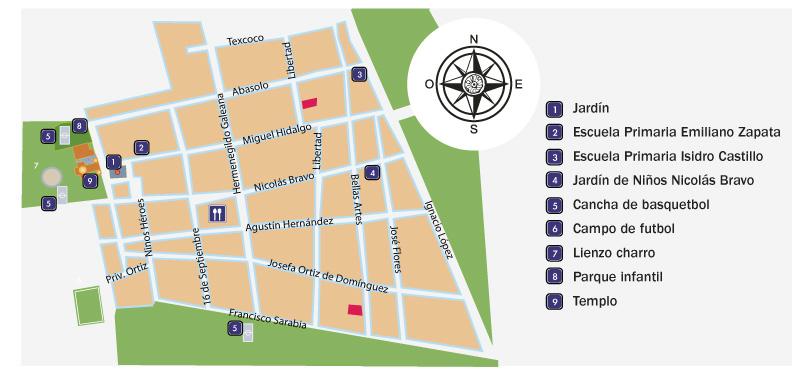 